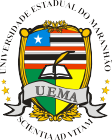 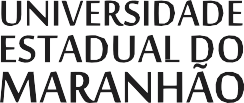 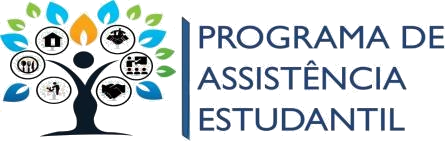 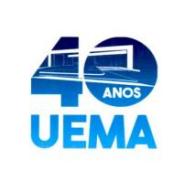 PRÓ-REITORIA DE EXTENSÃO E ASSUNTOS ESTUDANTIS - PROEXAEPROGRAMA BOLSA PERMANÊNCIA - EDITAL Nº 13/2021RELATÓRIO SEMESTRAL N°	.Descrição das Atividades Desenvolvidas 		,	de	de 202__. (Cidade)Assinatura e Carimbo do ProponenteCidade Universitária Paulo VI, Avenida Lourenço Vieira da Silva, n° 1000, Bairro Jardim São Cristóvão, CEP. 65055-310. São Luís/MA. Fones: (98) 2016-8100 - C.N.P.J. 06.352.421/0001-68 - Criada nos termos da Lei nº. 4.400 de 30.12.1981Bolsista:Matrícula:CPF:Setor:Relatório referente ao período de	/	/	a	/	/ 	Relatório referente ao período de	/	/	a	/	/ 	Relatório referente ao período de	/	/	a	/	/ 	